INDICAÇÃO Nº 8451/2017Indica ao Poder Executivo Municipal que efetue serviços pintura de sinalização de solo em vaga para deficientes, localizada na região central.Excelentíssimo Senhor Prefeito Municipal, Nos termos do Art. 108 do Regimento Interno desta Casa de Leis, dirijo-me a Vossa Excelência para sugerir que, por intermédio do Setor competente, efetue serviços de pintura de sinalização de solo em vaga destinada a deficientes na Rua Santa Bárbara em frente ao número 206, Centro.Justificativa:No local existe a vaga e a rampa de acesso, porém não há faixa sinalizando no solo. Usuários estacionam no local, utilizando a vaga de maneira errada.Plenário “Dr. Tancredo Neves”, em 08 de novembro de 2.017.Gustavo Bagnoli-vereador-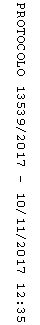 